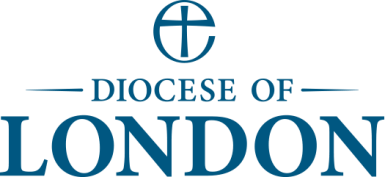 Organs, Clocks & BellsSurvey & Condition ReportsFor completion by SpecialistsChurch: 	     Pipe Organ Survey & Condition ReportPhotograph attached: Pipe Organ Survey & Condition ReportAny further comments:
     Clock Survey & Condition ReportIs any action recommended? Any damage occurring or threatened? Please comment:
     Clock Survey & Condition ReportAny further comments:
     Bells & Belfry SurveyPhotograph attached: Is there a contract for tuning the organ?Is there a contract for tuning the organ?Yes:Yes:Yes:No:No:Organ tuning firm: Blower engineer (if any): Condition Condition SoundSoundSoundGood for 5 yearsGood for 5 yearsAction RequiredAction RequiredN/ABellows & wind trunksBellows & wind trunksSoundboardsSoundboardsKey actionKey actionStop & combination actionStop & combination actionKeyboardsKeyboardsPipeworkPipeworkOrgan blowerOrgan blowerHumidifier (if any)Humidifier (if any)YesNoNoCommentCommentCommentCommentIs the instrument currently playable?Is the instrument currently playable?Is the instrument currently playable?Is any part of the organ/equipment detached, disabled or apparently missing?Is any part of the organ/equipment detached, disabled or apparently missing?Is any part of the organ/equipment detached, disabled or apparently missing?Does the organ suffer low humidity in winter?Does the organ suffer low humidity in winter?Does the organ suffer low humidity in winter?Is blow the Watkins & Watson ‘Discus’ type?Is blow the Watkins & Watson ‘Discus’ type?Is blow the Watkins & Watson ‘Discus’ type?Is it possible that asbestos may be present within the electric blower or its cabinet?Is it possible that asbestos may be present within the electric blower or its cabinet?Is it possible that asbestos may be present within the electric blower or its cabinet?Is damage occurring or threatened due to the surrounding fabric or other wear and tear?Is damage occurring or threatened due to the surrounding fabric or other wear and tear?Is damage occurring or threatened due to the surrounding fabric or other wear and tear?Is any action recommended? Please comment:
     Original BuilderDateStop ListHistory of changes and alterations (by whom?)History of changes and alterations (by whom?)TrackerLeverLeverTubularTubularTubularE-pneumaticDir-electricDir-electricKey action (manual)Key action (pedal)Stop actionYesYesNoCommentCommentCommentIs the church’s inventory on hand to inspect?Is the church’s inventory on hand to inspect?Is the church’s inventory on hand to inspect?Is the inventory complete?Is the inventory complete?Is the inventory complete?Signature:Date:Print Name:Tel:Is there a contract for maintaining the clock?Is there a contract for maintaining the clock?YesNoNoName of person or firm: Name of person or firm: Name of person or firm: Name of person or firm: ExcellentExcellentExcellentExcellentExcellentGoodGoodGoodFairFairFairPoorPoorPoorDerelictCondition of clock and chimes:Condition of clock and chimes:Condition of clock and chimes:Condition of clock and chimes:Condition of clock and chimes:YesYesYesYesYesNoNoNoNoIf Yes, since when?If Yes, since when?If Yes, since when?If Yes, since when?If Yes, since when?If Yes, since when?If Yes, since when?Strike/chimes working?Strike/chimes working?Strike/chimes working?Strike/chimes working?Has anything stopped? Has anything stopped? Has anything stopped? Has anything stopped? Description of parts & general comments:Description of parts & general comments:Description of parts & general comments:Description of parts & general comments:Description of parts & general comments:Description of parts & general comments:Condition of partsCondition of partsCondition of partsCondition of partsCondition of partsCondition of partsCondition of partsCondition of partsSoundSoundSoundGood for 5 yearsAction RequiredAction RequiredFrameFrameFrameFrameFrameFrameFrameFrameMovementMovementMovementMovementMovementMovementMovementMovementEscapementEscapementEscapementEscapementEscapementEscapementEscapementEscapementRods & bevel gearsRods & bevel gearsRods & bevel gearsRods & bevel gearsRods & bevel gearsRods & bevel gearsRods & bevel gearsRods & bevel gearsDial shaftsDial shaftsDial shaftsDial shaftsDial shaftsDial shaftsDial shaftsDial shaftsMotionworkMotionworkMotionworkMotionworkMotionworkMotionworkMotionworkMotionworkPendulum & bobPendulum & bobPendulum & bobPendulum & bobPendulum & bobPendulum & bobPendulum & bobPendulum & bobWeights, lines, attachments, pulleysWeights, lines, attachments, pulleysWeights, lines, attachments, pulleysWeights, lines, attachments, pulleysWeights, lines, attachments, pulleysWeights, lines, attachments, pulleysWeights, lines, attachments, pulleysWeights, lines, attachments, pulleysFlys, barrel, clicks etc.Flys, barrel, clicks etc.Flys, barrel, clicks etc.Flys, barrel, clicks etc.Flys, barrel, clicks etc.Flys, barrel, clicks etc.Flys, barrel, clicks etc.Flys, barrel, clicks etc.Suspension springsSuspension springsSuspension springsSuspension springsSuspension springsSuspension springsSuspension springsSuspension springsChimingChimingChimingChimingChimingChimingChimingChimingHammers & wiresHammers & wiresHammers & wiresHammers & wiresHammers & wiresHammers & wiresHammers & wiresHammers & wiresWinding FrequencyDaily/30hrsDaily/30hrsDaily/30hrsDaily/30hrsDaily/30hrsDaily/30hrsWeeklyWeeklyOtherOperation of ClockMechanicalElectricalIf electrical, please specify typeIf electrical, please specify typeFrameFrameEscapementEscapementMovementMovementWoodVerge/foliotTime piece onlyIron birdcageVerge/short pendulumTime & hour strikePostedDeadbeatWestminster quartersFlat bedAnchor/recoilTing tang‘Chair’/double framePin-wheelOther (please specify)Plate & spacerGravityOther (please specify)Other (please specify)Autowinding (if present)Autowinding (if present)Endless chainOne/two/all trains?‘Monkey up the rope’Direct motor drive to hour strike/quarter train?DifferentialTime train direct synchronous motor?Power assistedIs any part of clock or a linked device disabled or apparently missing?Is any part of clock or a linked device disabled or apparently missing?Other (please specify)History of the Clock (e.g. age; original form; any changes, when, by whom; evidence of alteration; etc.)History of the Clock (e.g. age; original form; any changes, when, by whom; evidence of alteration; etc.)History of the Clock (e.g. age; original form; any changes, when, by whom; evidence of alteration; etc.)History of the Clock (e.g. age; original form; any changes, when, by whom; evidence of alteration; etc.)YesNoCommentIs the church’s inventory on hand to inspect?Is the inventory complete?Signature:Date:Print Name:Tel:Is there a contract for maintaining the clock?YesNoName of person or firm: Dynamic condition of tower & bellframe during ringing	Please commentGo of bellsTower movement during ringingIntegrity of tower structureAny cracking to tower wallsElements supporting the frameConditionSoundGood for 5 yearsAction RequiredN/ARinging room ceilingRinging room floorRoof over bellsFloor under bellsStructure supporting bell frameGeneral condition of frameFrame nuts & boltsLouvresBird wireTower clean & tidy?Yes:No:Beam ends clear?Yes:No:Serious fouling by birds?Yes:No:Insect infestation present?Yes:No:If infestation:Treated?Active?Following inspection:Following inspection:Comment:Remedial action to the building fabric required?Remedial action to the building fabric required?Closer specialist inspection required?Closer specialist inspection required?Additional comments: